ОТЧЕТ О ВЫПОЛНЕНИИМУНИЦИПАЛЬНОГО ЗАДАНИЯ № 1)                                                                     на 2019 год Наименование  муниципального учреждения  Кош-Агачского района (обособленного подразделения)Муниципальное бюджетное образовательное учреждение дополнительного образования «Кош-Агачская детская школа искусств»   1.Наименование муниципальной услуги: Образование дополнительное детей и взрослых2.Потребители муниципальной услуги:  Дети от 6 до 17 лет проживающие в муниципальном районе 3.Показатели, характеризующий объем и (или) качество муниципальной услуги Количество учащихсяЧАСТЬ 1. Сведения об оказываемых муниципальных услугах 2)РАЗДЕЛ 1Наименование муниципальной услуги  Образование дополнительное детей и взрослыхКатегории потребителей муниципальной услуги  Дети от 6 до 17 лет проживающие в муниципальном районе      3. Показатели, характеризующих объем и (или) качество муниципальной услуги 3.1. Показатели, характеризующих качество муниципальной услуги3.1. Объем муниципальной услуги (в натуральных показателях)3.2.Объем муниципальной услуги (натуральных показателях)4. Порядок  оказания муниципальной услуги 4.1. Нормативные правовые акты, регулирующие порядок оказания муниципальной услугиЗакон Российской Федерации от 29.12.2012г №273-ФЗ «Об образовании», Закон Российской Федерации от 07.07.1992г. №2300-1 «О защите прав потребителей», Постановление Правительства Российской Федерации от 15.08.2013г № 706 «Об утверждении Правил оказания платных образовательных услуг», Федеральный  закон от 06.10.2003г №131-ФЗ «Об общих принципах организации местного самоуправления в Российской Федерации, Устав МБОУ ДО «Кош-Агачская детская школа искусств»4.2. Порядок информирования потенциальных потребителей  муниципальной услуги 5. Основания для приостановления исполнения муниципального задания 6.Основания для досрочного прекращения исполнения муниципального задания 7.Предельные цены (тарифы) на оплату муниципальной услуги в случаях, если федеральным законом предусмотрено их оказание на платной основе7.1. Значение предельных цен (тарифов)8. Порядок контроля за исполнением муниципального задания  9. Требования к отчетности об исполнении муниципального задания -достоверность информации -своевременность сдачи отчетности -качество отчетно-контрольных документов9.1. Форма отчета об исполнении муниципального задания 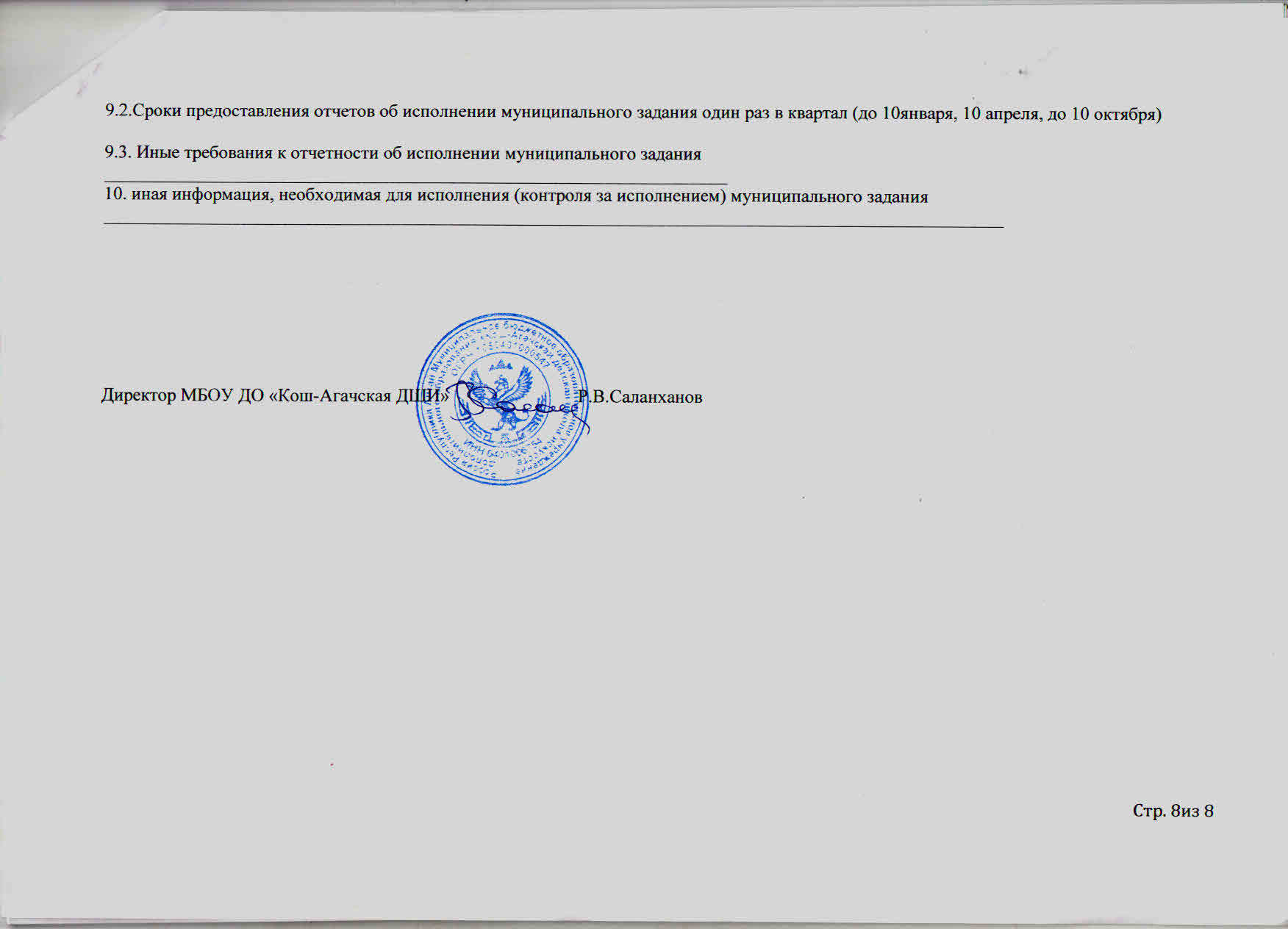 КодыФорма по ОКУД0506001Дата09.01.2020гпо Сводному рееструПо ОКВЭД85.41Наименование ЕдиницаФормулаЗначения показателей качества муниципальной услугиЗначения показателей качества муниципальной услугиЗначения показателей качества муниципальной услугиЗначения показателей качества муниципальной услугиЗначения показателей качества муниципальной услугиЗначения показателей качества муниципальной услугиЗначения показателей качества муниципальной услугиЗначения показателей качества муниципальной услугиИсточник показателяизмерениярасчетаотчетный финансовый год,2016годотчетный финансовый год,2016годтекущий финансовый год, 2017годтекущий финансовый год, 2017год1-ый год планового периода, 2018 год 1-ый год планового периода, 2018 год 2-ый год планового периода, 2019 год2-ый год планового периода, 2019 годинформации о значении показателя (исходные данные для ее расчета)1.Доля сохранности контингента обучающихся%Контингент учащихся на конец года/контингент учащихся на начало года100100100100100100100100Годовой отчет МБОУ ДО «Кош-Агачская ДШИ»2.Доля выпускников получивших свидетельство об окончании обучения МБОУ ДО «Кош-Агачская ДШИ»%От общего числа обучающихся100100100100100100100100Результаты итоговой аттестации обучающихся 3.Укомплектованность штатов педагогическими работникамиШт.ед.От общего числа работников17,517,516,516,516,2516,2516,2516,25Кадровая документация 4.Показатель количества видов специальностейСпециальность1414121212121212Кадровая документация5.Доля педагогических работников с высшим профессиональным образованием от общего числа педагогических работниковПедагогические работники1414141414141414Кадровая документацияНаименование ЕдиницаЗначения показателей качества муниципальной услугиЗначения показателей качества муниципальной услугиЗначения показателей качества муниципальной услугиЗначения показателей качества муниципальной услугиЗначения показателей качества муниципальной услугиЗначения показателей качества муниципальной услугиЗначения показателей качества муниципальной услугиЗначения показателей качества муниципальной услугиИсточник показателяизмерениятекущий финансовый 2017 годБюджетные  ассигнования1-й год планового периода2018Бюджетные  ассигнования2-й год планового периода 2019Бюджетные  ассигнования2-й год планового периода 2020Бюджетные  ассигнованияинформации о значении показателя 1.Предоставление дополнительного образования детям в музыкальных и художественных школах искусствОбучающиеся16810 394,016811869,923313131,523311449,7Отчет обучающихся в МБОУ ДО «Кош-Агачская ДШИ»Наименование Натуральные единицаВ том числе В том числе В том числе В том числе В том числе В том числе В том числе В том числе В том числе  услуги, показателяизмеренияотчетный финансовый  2017годотчетный финансовый  2017годотчетный финансовый  2017годтекущий финансовый 2018 год1-й год планового периода20191-й год планового периода20192-й год планового периода 20202-й год планового периода 20202-й год планового периода 20201. Образование дополнительное детей и взрослых1. Образование дополнительное детей и взрослых1. Образование дополнительное детей и взрослых1. Образование дополнительное детей и взрослых1. Образование дополнительное детей и взрослых1. Образование дополнительное детей и взрослых1. Образование дополнительное детей и взрослых1. Образование дополнительное детей и взрослых1. Образование дополнительное детей и взрослых1. Образование дополнительное детей и взрослых1. Образование дополнительное детей и взрослых1. Образование дополнительное детей и взрослыхПоказатель количество видов специальностей СпециальностьСпециальность1.Эстрадное пение (вокал) Обучающиеся Обучающиеся 82020201010102.Художественное ОбучающиесяОбучающиеся14141414272727273.Хореография ОбучающиесяОбучающиеся64474747767676764.Сольное пение (вокал)ОбучающиесяОбучающиеся8121212131313135.Сольфеджио и теория музыки ОбучающиесяОбучающиеся6.Казахская домбраОбучающиесяОбучающиеся24242424181818187.Тетральное ОбучающиесяОбучающиеся14212121484848488.БаянОбучающиесяОбучающиеся888888889. Алтайские национальные инструментыОбучающиесяОбучающиеся121010101111111110.Духовые инструментыОбучающиесяОбучающиеся8888888811.Горловое пение ОбучающиесяОбучающиеся8444666612.Пение с домбройОбучающиесяОбучающиеся8888ИТОГО168168168168233233233233Способ информирования Состав размещаемой информации Частота обновления информации  1.Предоставление достоверной информации через средства массовой информации Вывеска на водной двери с информацией о часах работы МБОУ ДО «Кош-Агачская ДШИ». Официальный сайт школы. Постоянно, регулярно2. Итоги работы МБОУ ДО «Кош-Агачская ДШИ»,  участие в конкурсах и мероприятиях  Отчеты о работе по итогам учебного года о результатах работы с детьми по разным направлениям . Выезд с участниками на районные, республиканские, межрегиональные, всероссийские и международные  конкурсы и фестивали.Регулярно 3. Информационные стенды Информационное обеспечение учебного процесса регулируется за счет пополнения библиотечного  фонда методической литературы, за счет  пополнения фондов видеотеки с использованием современных носителейРегулярноОснования для приостановления Пункт, часть, статья, реквизиты номативно-правового акта Нарушение требований пожарной безопасности Ст.6, 12 Федерального закона о пожарной безопасности от 21.12.1994г №69-ФЗ Нарушение санитарных правил при эксплуатации производственных, общественных помещений, зданий, сооружений, оборудования и транспорта Ст.24 Федерального закона о санитарно- эпидемиологическое благополучии населения от 30.03.1999г №52 ФЗ  Несоответствие возраста детей возрасту обучения по дополнительной  образовательной программе, согласно Уставу учреждения  Устав МБОУ ДО «Кош-Агачская ДШИ»При возникновении угрозы жизни или здоровью людей, эпидемии, заражения (засорения) подкарантинных объектов карантинными объектами, наступлении радиационной аварии или техногенной катастрофы в соответствии с Федеральным законом Ст.3.12 Кодекса Российской Федерации об административных правонарушениях Основания для прекращения Пункт, часть, статья, реквизиты номативно-правового актаНарушение сроков предоставления финансовой и документальной отчетности; невыполнение требований, установленных настоящим муниципальным заданием; не достижение уровня показателей, характеризующих качество и (или) объем  оказываемых услуг, установленных в муниципальном задании, несоблюдение учреждением порядка оказания муниципальных услугОтчет о выполнении муниципального заданияЦена (тариф), единица измерения  Реквизиты номативно-правового акта, устанавливающего порядок определения цен (тарифов)300 руб.Положение о едином порядке оказания платных услуг в МБОУ ДО «Кош-Агачская ДШИ» рассмотрено и принято на педагогическом совете протокол № 08 от 30.08.2019г.Формы контроля Периодичность Органы исполнительной власти, осуществляющие контроль за оказанием услугиКонтроль за соблюдением исполнительно-распорядительными органами требований и условий, установленных для них муниципальными заданиями Глава администрации и заместитель главы администрации, контролирующие органы и орган исполнительной власти РАКонтроль за соблюдением муниципальными учреждениями требований и условий, установленных для них муниципальными заданиями Главные распорядители средств районного бюджета   Наименование показателяЕдиница измеренияЗначение, утвержденное в муниципальном задании на отчетный период Фактическое значение за отчетный период Характеристика причин отклонения от запланированных значений Источник информации о фактическом значении показателя1.2.